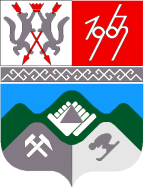 КЕМЕРОВСКАЯ ОБЛАСТЬТАШТАГОЛЬСКИЙ МУНИЦИПАЛЬНЫЙ РАЙОНАДМИНИСТРАЦИЯ ТАШТАГОЛЬСКОГО МУНИЦИПАЛЬНОГО РАЙОНА ПОСТАНОВЛЕНИЕот «08» ноября 2017г. №  869-пО внесении изменений в Состав комиссии  по рассмотрению обращений о согласовании заключения контракта с единственным поставщиком (подрядчиком, исполнителем), утвержденный постановлением   администрации Таштагольского муниципального района «О создании комиссии по рассмотрению обращений о согласовании заключения контракта с единственным поставщиком (подрядчиком, исполнителем)» №491-п от 19.06.2015г. В целях реализации части 3 статьи 84, пунктов 24 и 25 части 1 статьи 93 Федерального закона от 5 апреля 2013 г. N 44-ФЗ "О контрактной системе в сфере закупок товаров, работ, услуг для обеспечения государственных и муниципальных нужд", во исполнение приказа Минэкономразвития России от 31 марта 2015 г. N 189 "Об утверждении порядка согласования применения закрытых способов определения поставщиков (подрядчиков, исполнителей) и порядка согласования заключения контракта с единственным поставщиком (подрядчиком, исполнителем)":1. Внести изменения в  Состав комиссии  по рассмотрению обращений о согласовании заключения контракта с единственным поставщиком (подрядчиком, исполнителем), утвержденный постановлением   администрации Таштагольского муниципального района «О создании комиссии по рассмотрению обращений о согласовании заключения контракта с единственным поставщиком (подрядчиком, исполнителем)» №491-п от 19.06.2015г., согласно Приложению №1 к настоящему постановлению.2. Пресс-секретарю Главы Таштагольского муниципального района (Кустовой М.Н.) разместить на официальном сайте администрации Таштагольского муниципального района в информационно–телекоммуникационной сети «Интернет».3. Контроль за исполнением постановления оставляю за собой.4. Настоящее постановление вступает в силу со дня его подписания.Глава Таштагольского  муниципального района                                                                       В.Н. МакутаПриложение 1к постановлению администрации Таштагольского муниципального района от 08.11.2017 №869-пСостав комиссии по рассмотрению обращений о согласованиизаключения контракта с единственным поставщиком (подрядчиком, исполнителем).Председатель комиссии:СафроновВалерий Иванович- первый заместитель Главы Таштагольского муниципального районаЧлены комиссии:АлехинаНаталья Ивановна- начальник отдела по контролю в сфере закупокПикалюкОксана Геннадьевна- начальник юридического отдела